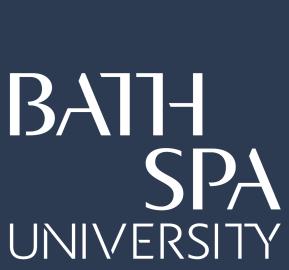 UNDERGRADUATE FRAMEWORK ADD SEMESTER CENTRAL ASSESSMENT BOARD – PART 2 AGENDADATE: DD MM YYYYBY GOOGLE MEETIntroduction and welcome from ChairApologies for AbsenceDeclarations of Interest Chair’s remarksConfirmation of Results and Progression – Bath Spa University Provision (by virtual sign-off on spreadsheet)Confirmation of Results and Progression – Partner Institutions Provision (by virtual sign-off on spreadsheet)Comments from Chief External ExaminerArrangements for Chair’s ActionAny Other BusinessDate of Next Meeting – DD MM YYYY